КАРАТУЗСКИЙ РАЙОННЫЙ СОВЕТ ДЕПУТАТОВ ШЕСТОГО СОЗЫВАДень физкультурника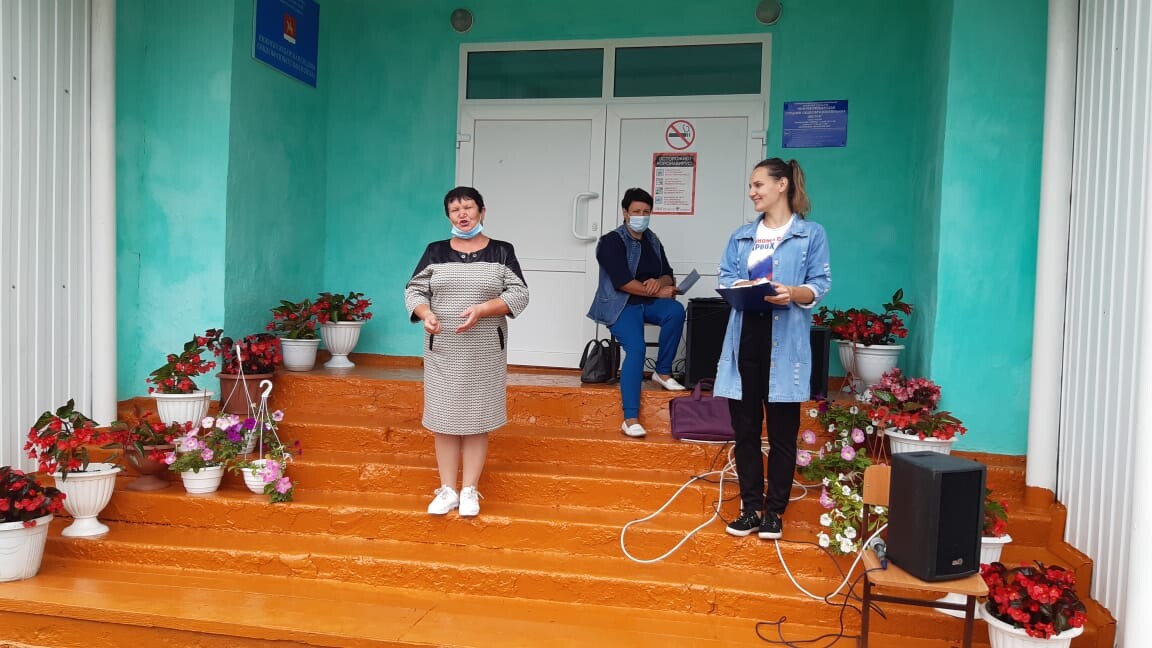  в с. Нижний Кужебар прошел День физкультурника! 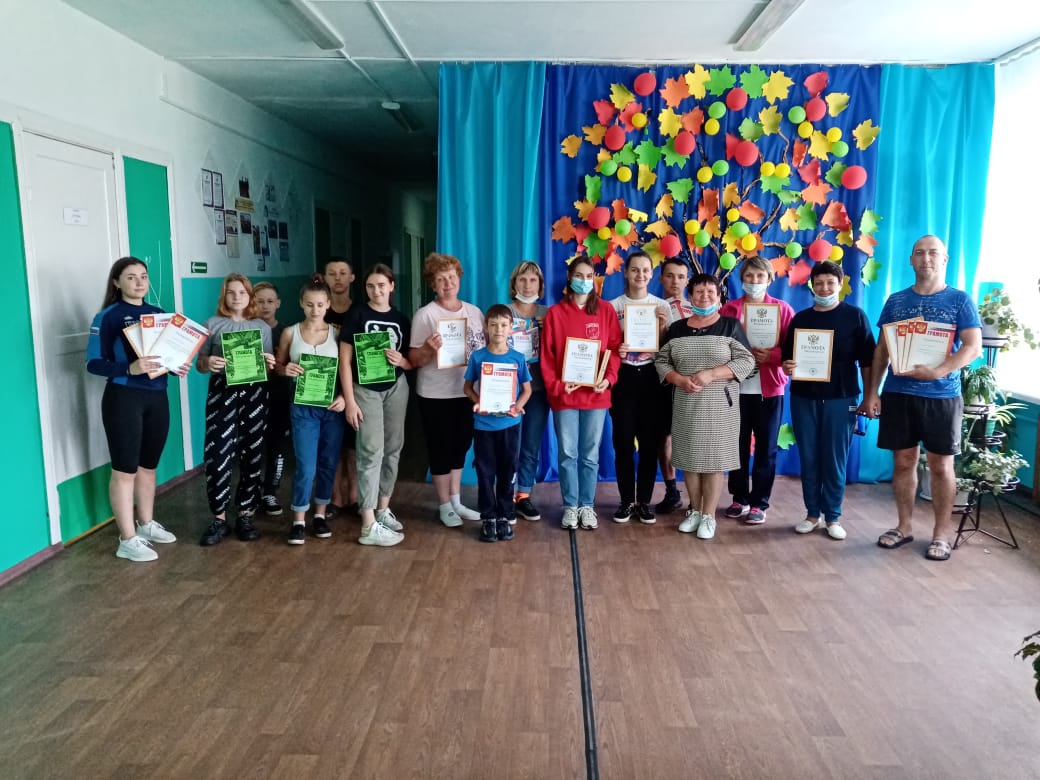 Депутат районного Совета депутатов  Л.В. Авласенко  на открытии мероприятия поздравила   нижнекужебарцев с Днем физкультурника и пожелала  здоровья, крепких сил и нескончаемой выносливости, позитива, отличного настроения и боевого духа. Поблагодарила  участников  и болельщиков  за участие в спортивных мероприятиях,  интересный день и позитивные эмоции. Людмила Валентиновна отметила, что  жители Нижнего Кужебара  активно занимаются спортом,  постоянно  участвуют в районных спартакиадах и добиваются достойных результатов.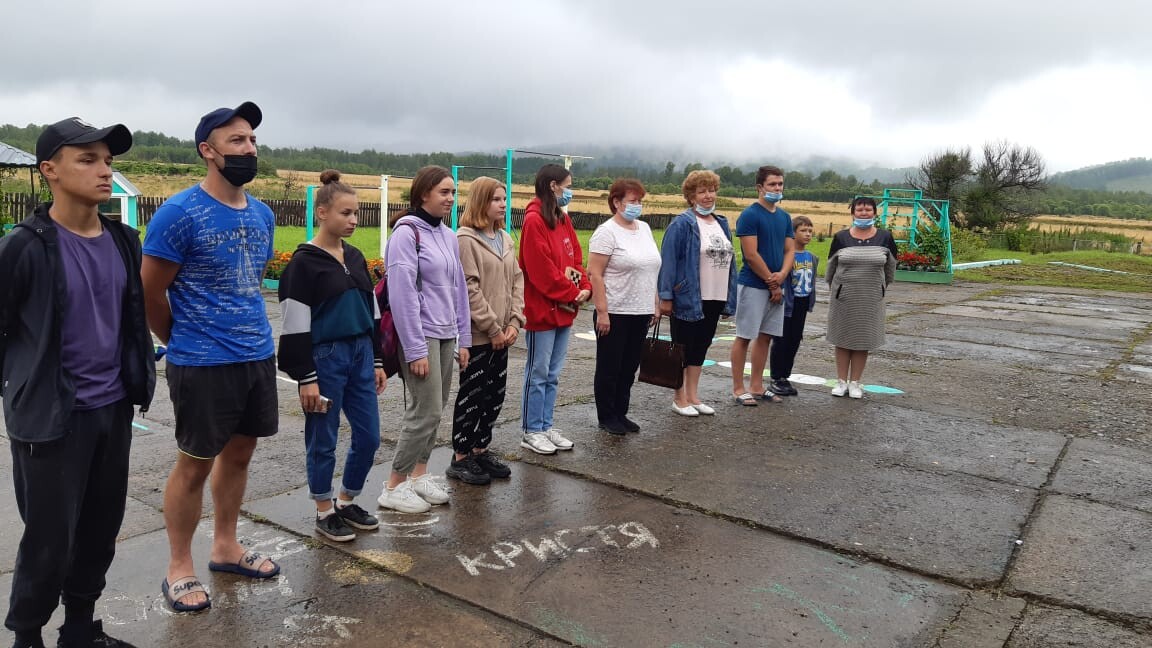 РАБОЧЕЕ СОВЕЩАНИЕ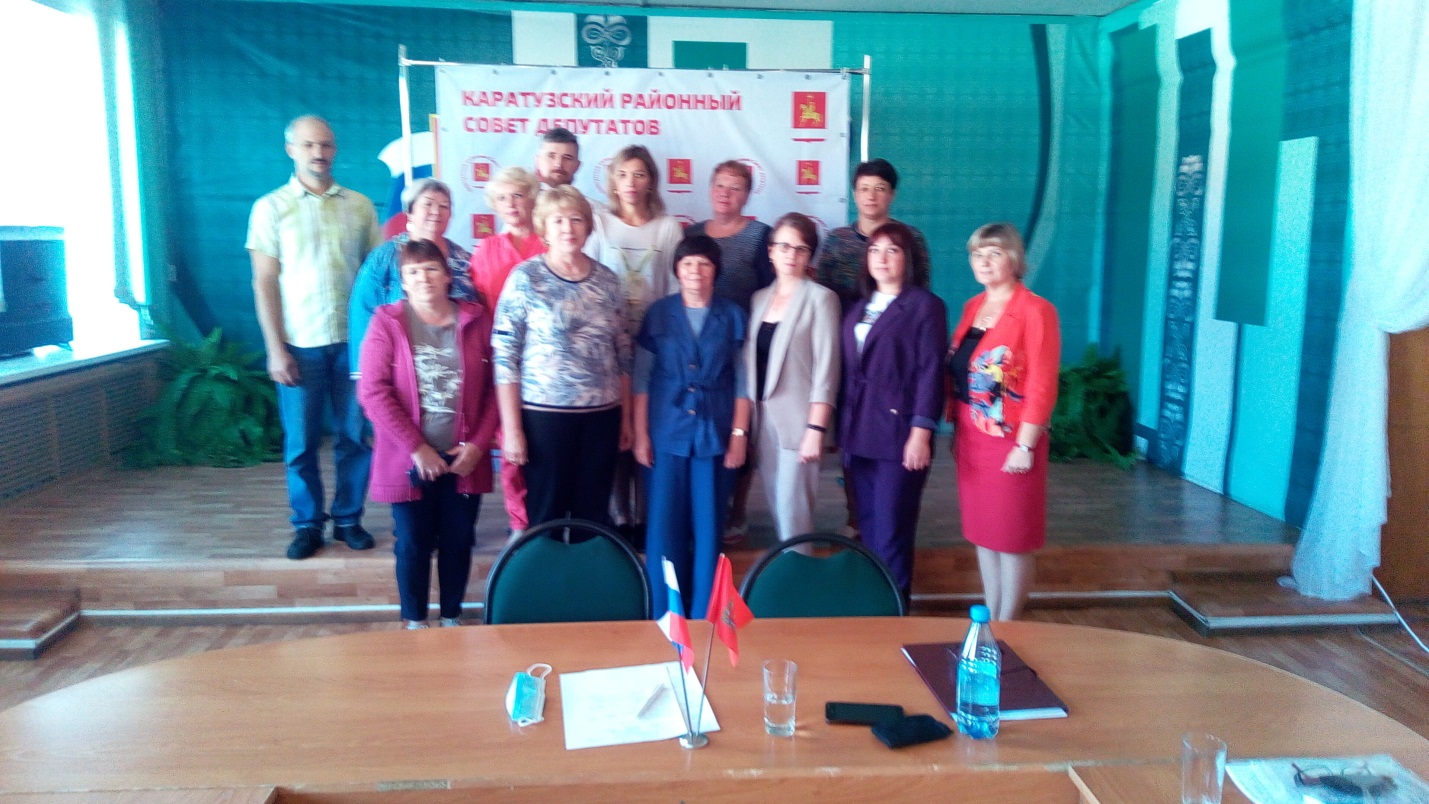 Под председательством председателя районного Совета депутатов  Г.И.Кулаковой  25 августа  2021 года в актовом зале администрации  состоялось очередное совещание   районного Совета депутатов с председателями сельских Советов депутатов Каратузского района,  в котором принял участие глава района К.А.Тюнин. Также в работе совещания приняли участие,  начальник бюджетного отдела А.В. Бектяшкина,  начальник отдела ЖКХ, транспорта, строительства и связи, А.А.Таратутин.   Обращаясь к председателям представительного органа,  глава заострил внимание на вопросах:                                                                                                                                                                    - реализации проектов по благоустройству территорий (конкурс -  «Жители – за чистоту и благоустройство», конкурс -    «Поддержка местных инициатив» и т.д.);                                                      - развитию  местного  и общественного  самоуправления;                                                                                - достойного проведения избирательной кампании  депутатов в Государственную Думу и Законодательное Собрание Красноярского края. Глава дал ответы на все интересующие участников совещания вопросы. 	До председателей сельских Советов  была доведена информация по вопросам: О работе представительных органов власти по увеличению налогового потенциала поселений и введению самообложения жителей; об участии поселений в государственных программах Красноярского края; о деятельности депутатских групп в составе сельского Совета депутатов; участие сельских Советов в краевом конкурсе на лучшую организацию работы представительного органа муниципального образования.  	По итогам работы участники совещание приняли решение периодически встречаться с целью обмена опытом работы.                                   